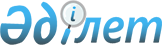 О внесении изменения в приказ Министра образования и науки Республики Казахстан от 27 сентября 2018 года № 502 "Об утверждении критериев для реорганизации организаций среднего образования, созданных в организационно-правовой форме государственного учреждения, в организационно-правовую форму государственного предприятия на праве хозяйственного ведения"Приказ Министра образования и науки Республики Казахстан от 6 мая 2022 года № 187. Зарегистрирован в Министерстве юстиции Республики Казахстан 11 мая 2022 года № 27974
      ПРИКАЗЫВАЮ:
      1. Внести в приказ Министра образования и науки Республики Казахстан от 27 сентября 2018 года № 502 "Об утверждении критериев для реорганизации организаций среднего образования, созданных в организационно-правовой форме государственного учреждения, в организационно-правовую форму государственного предприятия на праве хозяйственного ведения" (зарегистрированный в Реестре государственной регистрации нормативных правовых актов под № 17449) следующее изменение:
      Критерии для реорганизации организаций среднего образования, созданных в организационно-правовой форме государственного учреждения, в организационно-правовую форму государственного предприятия на праве хозяйственного ведения, утвержденные указанным приказом, изложить в новой редакции, согласно приложению к настоящему приказу.
      2. Департаменту финансов и бюджетного планирования Министерства образования и науки Республики Казахстан в установленном законодательством Республики Казахстан порядке обеспечить:
      1) государственную регистрацию настоящего приказа в Министерстве юстиции Республики Казахстан;
      2) размещение настоящего приказа на интернет-ресурсе Министерства образования и науки Республики Казахстан после его официального опубликования;
      3) в течение десяти рабочих дней после государственной регистрации настоящего приказа представление в Юридический департамент Министерства образования и науки Республики Казахстан сведений об исполнении мероприятий, предусмотренных подпунктами 1) и 2) настоящего пункта.
      3. Контроль за исполнением настоящего приказа возложить на курирующего вице-министра образования и науки Республики Казахстан.
      4. Настоящий приказ вводится в действие по истечении десяти календарных дней после дня его первого официального опубликования. Критерии для реорганизации организаций среднего образования, созданных в организационно-правовой форме государственного учреждения, в организационно-правовую форму государственного предприятия на праве хозяйственного ведения
      Организации среднего образования, созданные в организационно-правовой форме государственного учреждения, могут быть реорганизованы в организационно-правовую форму государственного предприятия на праве хозяйственного ведения при условии одновременного соответствия следующим критериям:
      1) в которых реализуется подушевое нормативное финансирование;
      2) с контингентом учащихся, равным или превышающим проектную мощность.
					© 2012. РГП на ПХВ «Институт законодательства и правовой информации Республики Казахстан» Министерства юстиции Республики Казахстан
				
      Министр образования и наукиРеспублики Казахстан

А. Аймагамбетов
Приложение к приказу
Министра образования и науки
Республики Казахстан
от 6 мая 2022 года № 187Утвержден приказом
Министра образования и науки
Республики Казахстан
от 27 сентября 2018 года № 502